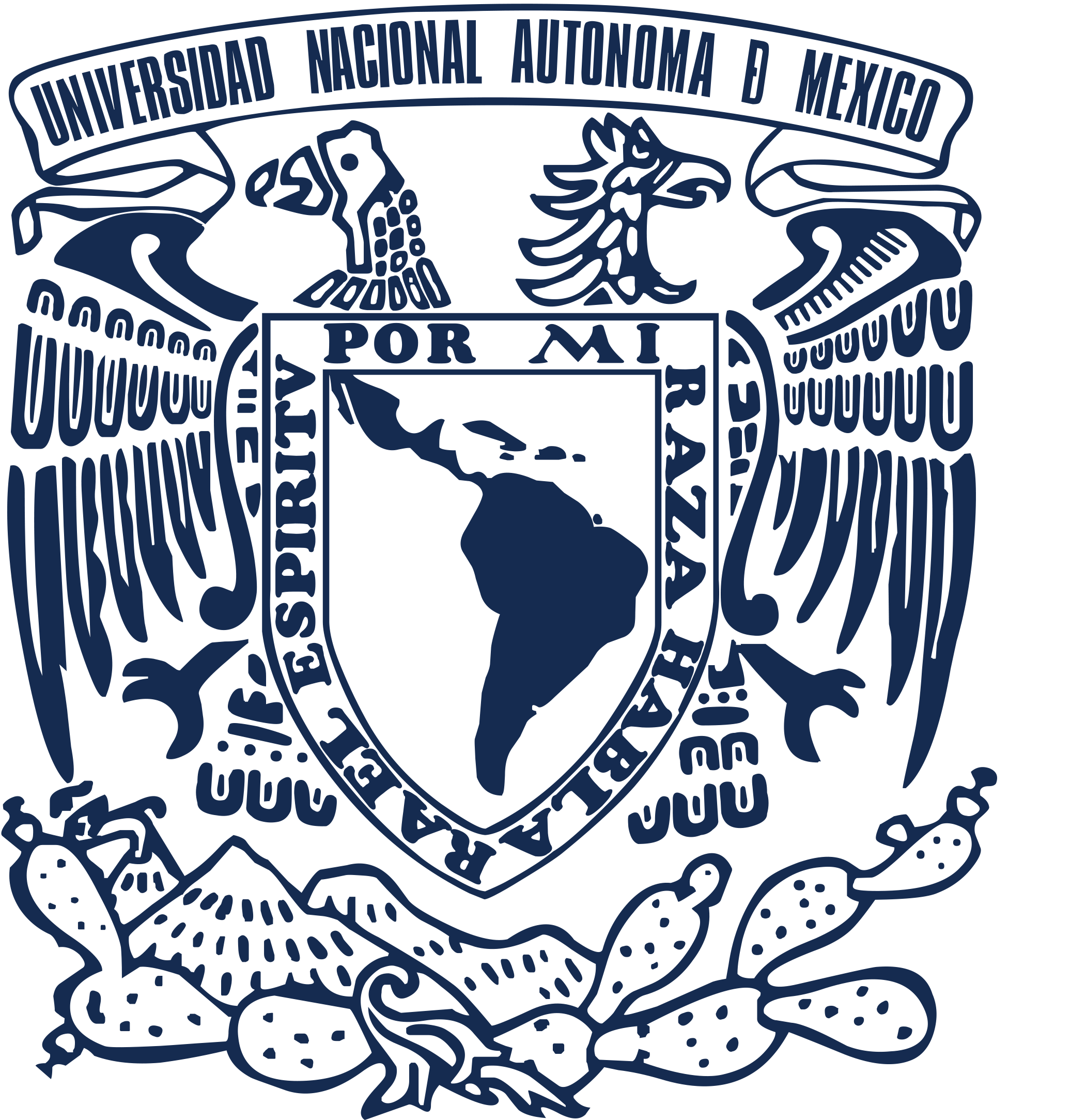 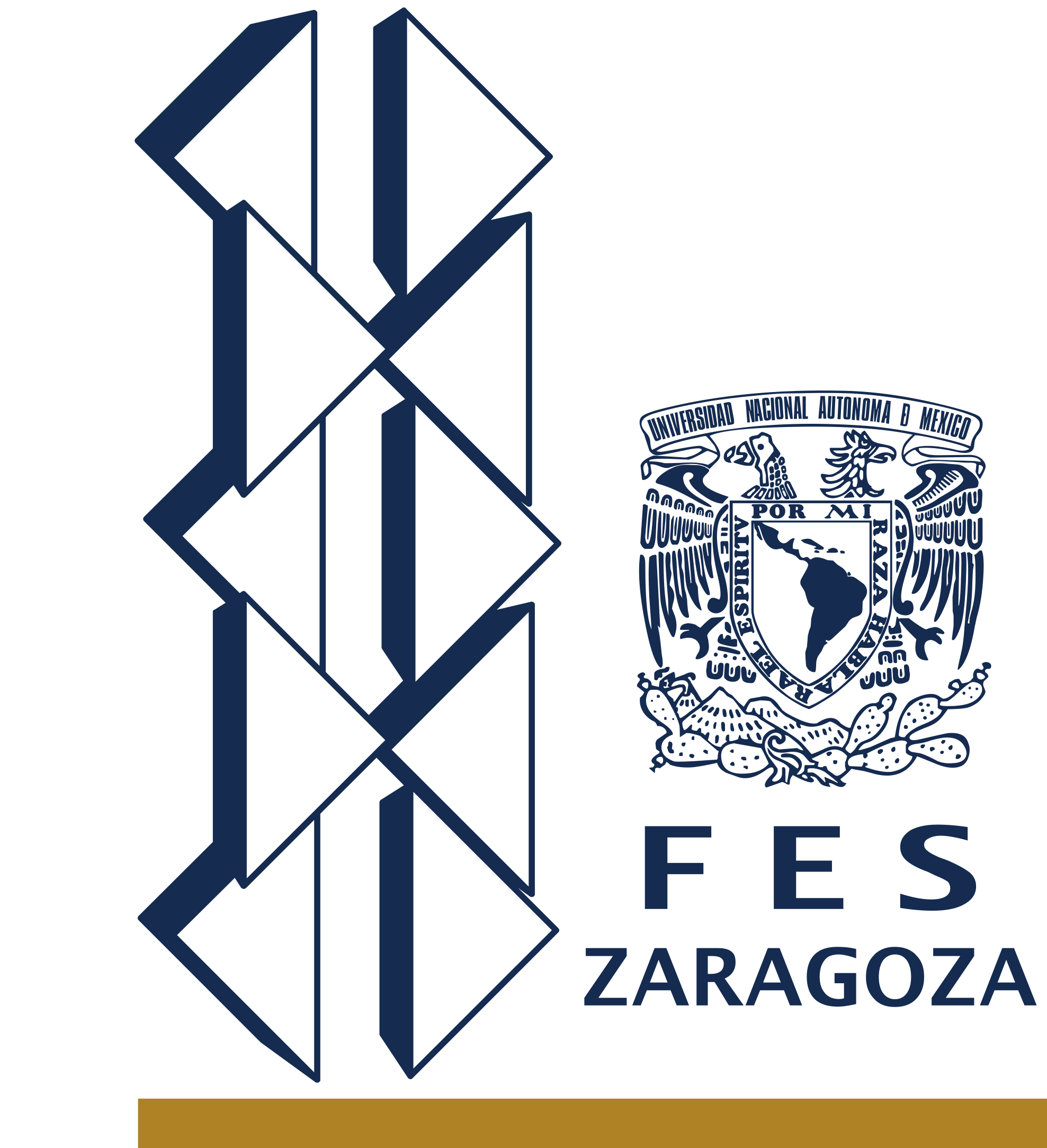 Coordinación de Comunicación Institucional Difusión y cobertura de eventos en el portal de FES Zaragoza y redes socialesREGISTRO DE SOLICITUD Periodo en el cual quiere su difusión Fecha de publicación: (Día) del  (mes)            de 2021.Fecha de RETIRO publicación: (Día) del  (mes)              de 2021.  En el caso que apliqueA. DATOS DEL SOLICITANTEB. DATOS DE LA PUBLICACIÓNC. COBERTURA DE EVENTOSNOTAS IMPORTANTES: * Enviar este documento a comunicacion.institucional@zaragoza.unam.mx, con copia a portal@zaragoza.unam.mx*Se recomienda enviar sus solicitudes para difusión al menos con una semana de antelación a la fecha de la publicación. La recepción de solicitudes será de las 10:00 a las 18:00 hrs. de lunes a jueves y viernes hasta las 17:00 hrs.*En caso de que sea autorizada la difusión de esta solicitud, se publicará tal cual se recibe, por lo que la información contenida en el mismo es responsabilidad de la instancia solicitante.*Para evitar errores en la publicación de la información (Boletines de plazas vacantes, Horarios, Fechas de Extraordinarios, Listados de Nombres, etc.) es necesario que se envíen los archivos en formato PDF para que no sea alterada o sufra modificaciones.*Cuando se publique la información, se enviará un correo con el enlace de publicación. Es necesario que se dé respuesta al mismo con su visto bueno a la publicación.Nombre del área que solicita Nombre del área que solicita Nombre del responsable del eventoFirma del responsable
Durante la emergencia sanitaria, la firma se omite.Cargo o nombramiento del responsable del eventoCorreo institucionalTeléfono(s)
Preferentemente celular y en coso de ser fijo, que este se encuentre activo.Nombre del Jefe Inmediato 
Firma del Jefe Inmediato INDISPENSABLESe sustituye por enviar una copia del correo con la solicitud al correo de su jefe inmediato superior.Título de la publicaciónTítulo de la publicaciónIndicar costo del eventoSin Costo (      )Costo: $Formas de pago(Deposito en la caja de la FES, cuenta bancaria, pago personal, etc.)Categoría en la que será incluida la información:a) Eventos académicos (Banner)b) Mosaico académicoc) La nota del díad) Noticias recientes FESe) Zaragoza en videof) Redes Socialesg) OTRA (páginas internas)Especificar en qué categoría se publica la información.Por ejemplo:Evento Académico	g) OTRAOferta Académica/Licenciatura/Biología/Exámenes/Extraordinarios Imágenes de la publicación (en caso de requerirse publicarla)Formato JPG, PNG o PDFADJUNTAR EN EL CORREO ELECTRÓNICO LAS IMÁGENES O ARCHIVO PDF Nombre del eventoResponsable del eventoCargo o nombramiento del responsableNúmero telefónicoCorreo electrónicoLugarFecha y horaEvento VirtualPlataforma(Zoom, Meet, Skipe, etc.)ID:Contraseña:Trasmisión del evento por FBPágina donde se retoma la señal para retrasmitir